CURRICULUM VITAE(Applying for the post of optometrist)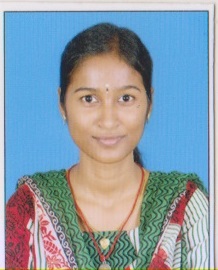 KIRUTHIKA (B.Sc Optometry)E-mail: kiruthika.392377@2freemail.comCAREER OBJECTIVE:My career objective is to to become a successful optometrist by working under the name of a reputed hospital wherein i would get a chance to display my exceptional educational qualifications and exercise my degree and experience in a way which also helps patients and the hospital alike.professional Qualifications:Optometrist at  Nungambakkam, Chennai from November’17 to Till Date.Optometrist and Optical Dispenser at Padi, India.-from july’16 to Sep’17 1 Year Internshipat Dr.Agarwal’s Eye Hospital Chennai, India from June’15 to May’16.Bachelor of Science in Optometry from Dr.Agarwal’s Eye Hospital Chennai, India – June 2012 to May 2016 passed out.CLINICAL EXPERIENCE:Done 1 year of internship in Dr. Agarwal’s Eye Hospitals.Worked in LV EYE CLINIC - Assist customers with selection of eyewear based on prescription and lifestyle and eyewear options and lens options .Check in patients for eye-exam .Educate patients about their options based on their eye needs. Troubleshoot, repair, adjust, and Dispense optical eyewear to customersCurrently working in Hospital- Good exposure in activities includes a detailed examination of eye including History/Refraction/ Slit lamp examination and diagnostic procedures. History includes patient’s medical history medication allergies physical conditions and External lab test results been verified to Perform diagnostic testing with proper referral to ophthalmologistsEducate patients regarding conditions and treatment optionsAttended more than 80 Cataract Camps.Participated in Diabetic Retinopathy Camps, refractive Screening Programs in schools & Corporate Sectors.INTERESTED AREAS:Clinical Optometry.PROJECT DETAILES:PROJECT – Monovision Success Rate among Myopes and Hyperopes.ACADEMIC PROFILE:PROFESSIONAL SKILLS:History TakingRetinoscopyRefraction (subjective, cycloplegic)Lensometry (Automated and manual)Tonometry ( Applanation& Noncontact ) Slit lamp evaluationTear Film Evaluation/Lacrimal workupGonioscopyFundus examination (20D, FFA,PSOCT)Contact Lens Dispensing and After CareManages Optical Dispensary and Provide eyeglass fitting, adjusting and selection services to patientsHave a working knowledge of retail optical equipment, lens products and current frame trendsCorneal evaluation (Orbscan, Pachymetry, Aberrometry, ASOCT, Specular Microscopy)Orthoptics and Squint WorkupPtosis evaluationBiometry(A scan &B scan)Average knowledge in vision therapyLow Vision ManagementProsthetic Shell DispensingAutomated Perimetry ( HFA )Electrophysiological testStrengths:Ability to abide the environmentSelf-motivatedGood in learning various knowledge exposures Quick learning capabilitiesCONFERENCES ATTENDED:Acuvue Contact Lenses training session held on 2014Neuro-optometry conference held on 2016 at The SankaraNethralaya AcademyDR.EV memorial scientific session held on 2017 –ASCO CME in Dispensing held on 2018 at SankaraCollege of OptometryDR.EV memorial scientific session held on 2018DR.EV memorial scientific session held on 2019 –THE IMAGING CONFERENCECERTIFICATE OF ACHIEVEMENT:Bausch &lomb Mastermind plus programme in 2015CERTIFICATE OF REGISTATION:OPTOMETRY COUNCIL OF INDIAINDIAN OPTOMETRIC ASSOCIATIONLANGUAGE PROFICIENCY:English      		: speak, read & writeTamil         		: speak, read & write		Hindi			: speakPERSONAL DETAILS:    Age & sex         :    23 Years &Female    Date of birth     :     10-02-1995    Religion            :    Hindu    Marital status    :    Single      Nationality        :    Indian DECLARATION:I declare that the above details are true and correct to the best of my knowledge.Place:  Chennai                                                                              Date: KIRUTHIKA.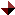 COURSEINSTITUTIONYEAR OF STUDYINGBOARD/ UNIVERSITYPERCENTAGEB.SC (Optometry)Dr. Agarwal’s Eye Hospital, Chennai-86.2012-2016ALAGAPPA UNIVERSITY85%HSCCSI Monahan Higher Sec School, Chennai.2011-2012STATE BOARD75%SSLCGanapathyIyer Girls High School, Chennai.2009-2010STATE BOARD91%